家庭でタブレットＰＣを使用するための簡易説明書川西市教育委員会１　電源の起動・ログイン方法２　シャットダウンの方法３　インターネットへの接続方法4 サイトへの接続について　　各種アプリやサイト等へ接続する場合は、下記を参考にしてください。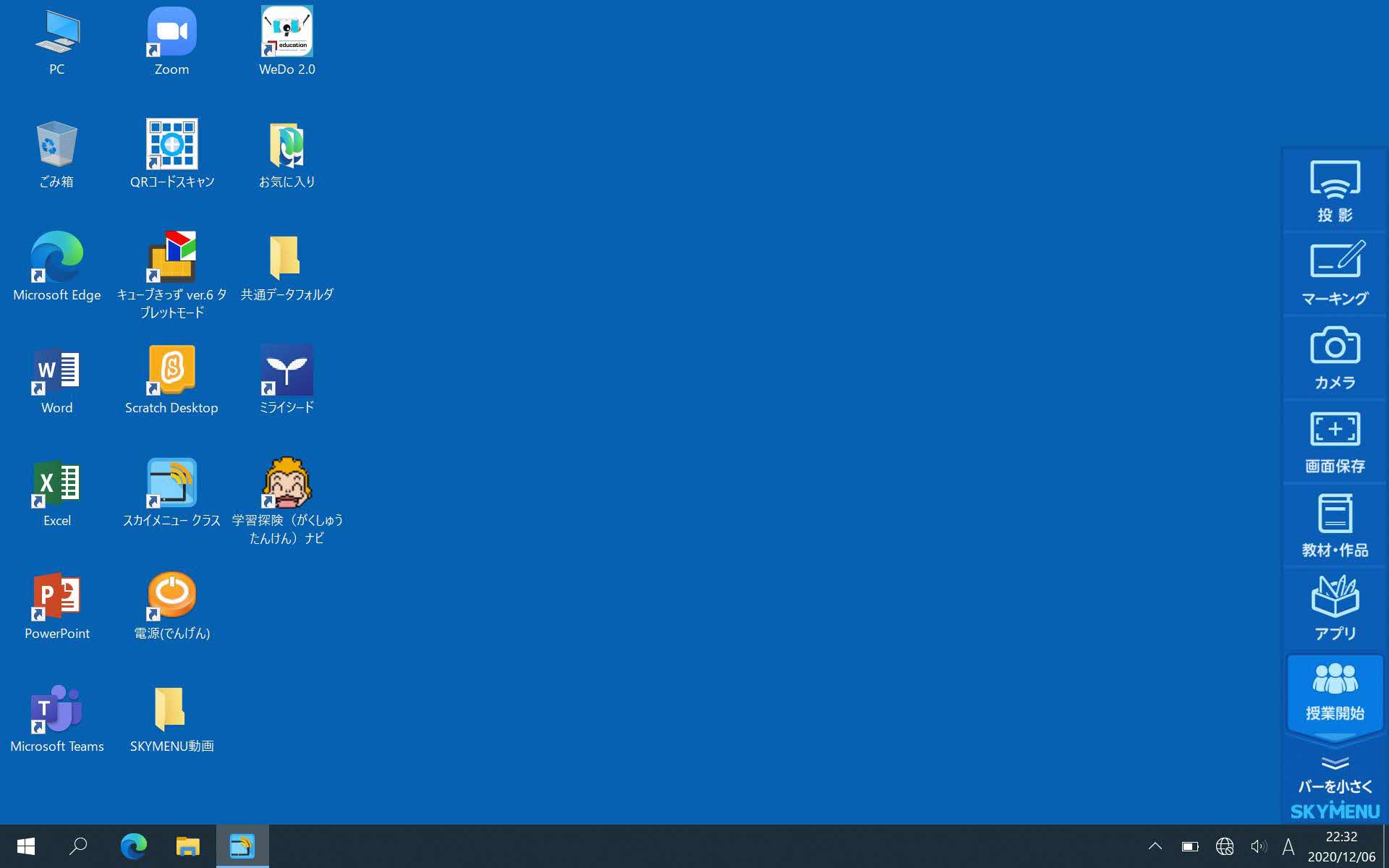 ①タブレットＰＣ上部の白いボタンを押す。（画面に白いランプが付けばＯＫ）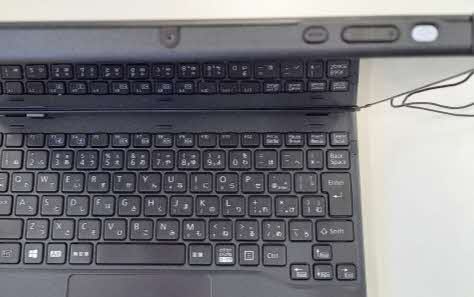 ②右の画面が出れば、画面を指で下から上にスライドさせる、又はキーボードの「Ｅｎｔｅｒ」キーを押す。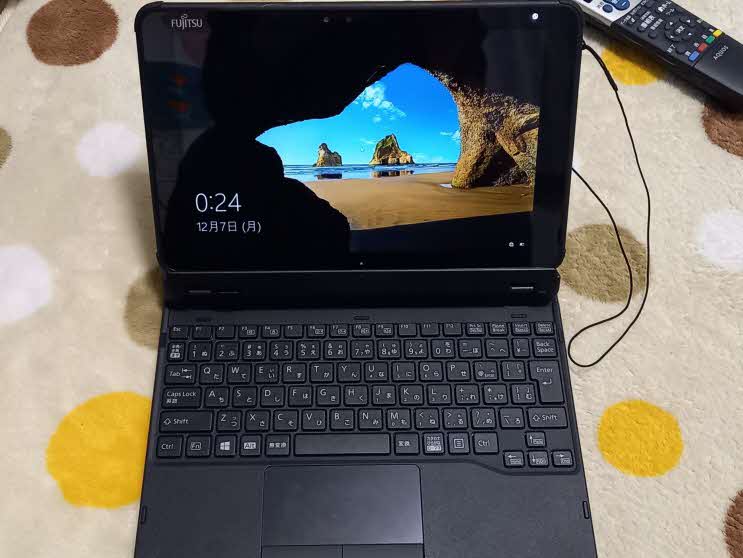 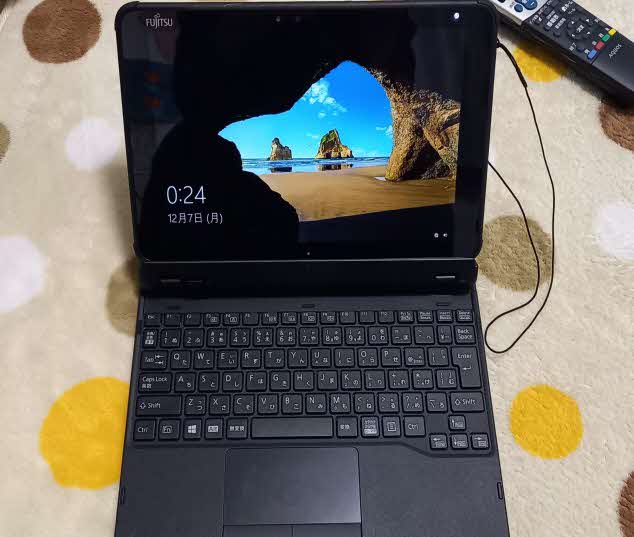 ③ＩＤ及びパスワードを入力する。（学校で使用するものとは異なります。全員共通です。学校のサーバには接続されないため、学校のサーバに保存しているデータを見ることはできません。）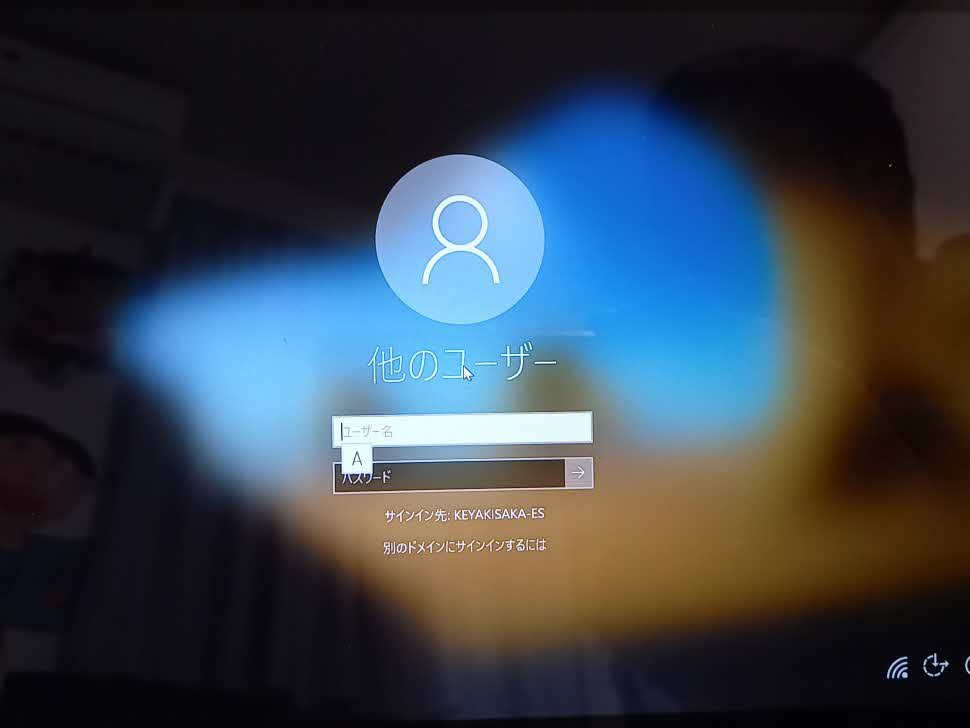 ④右の画面が出れば、「スキップ」を選ぶ。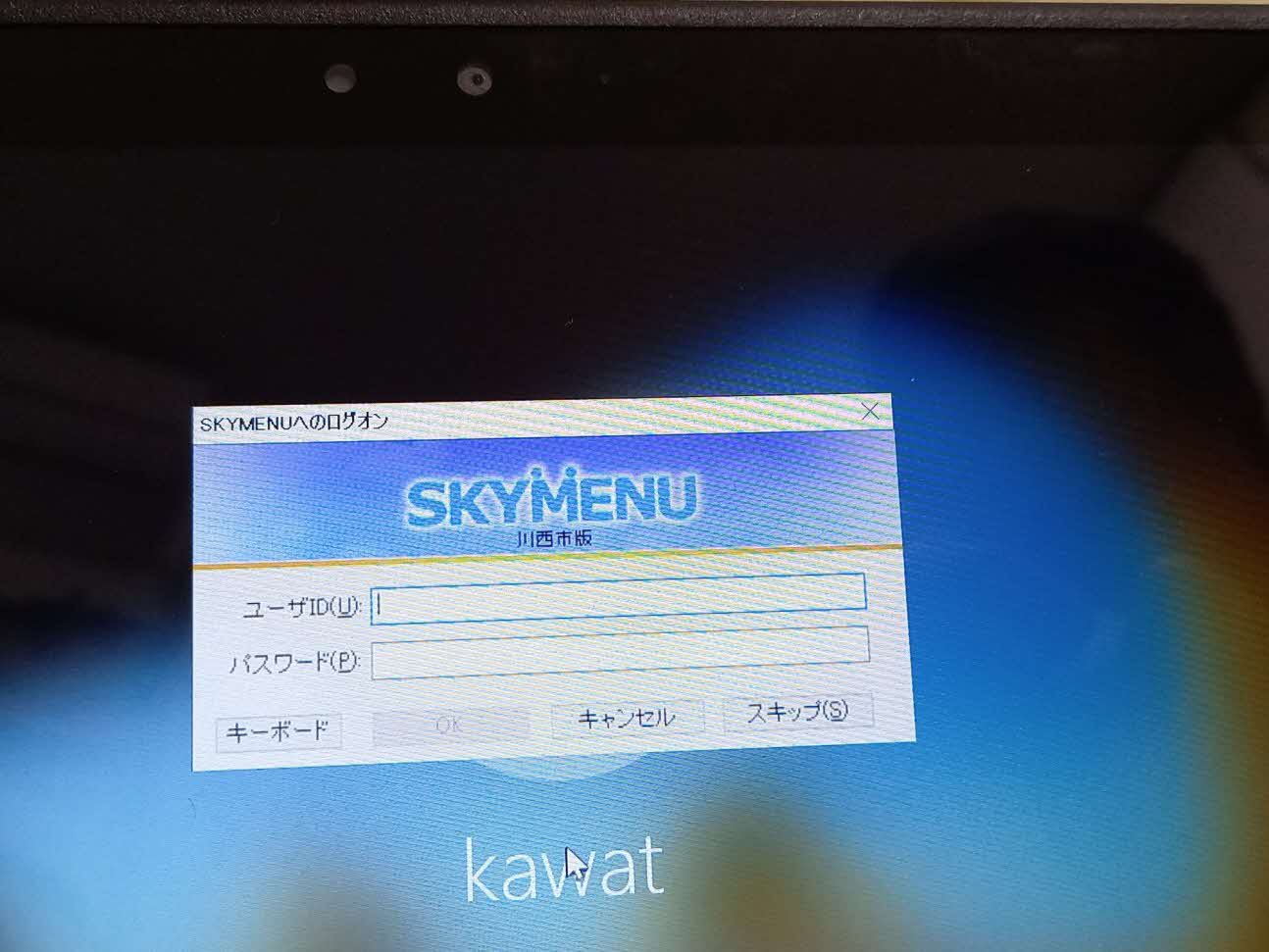 ⑤デスクトップ画面が出れば、ログインできている。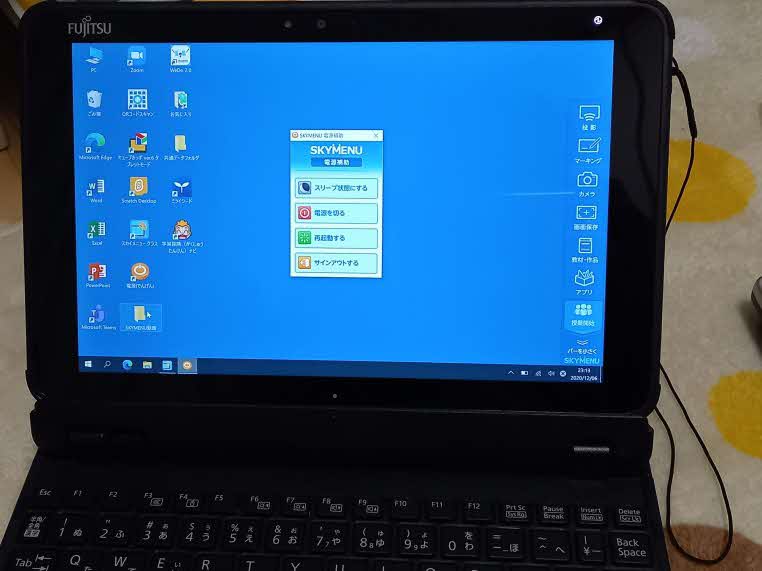 ＩＤパスワード①オレンジの「電源（でんげん）」ボタンを指やペンで２回タップし、ＳＫＹＭＥＮＵ電源補助画面を出し、「電源を切る」を選ぶ。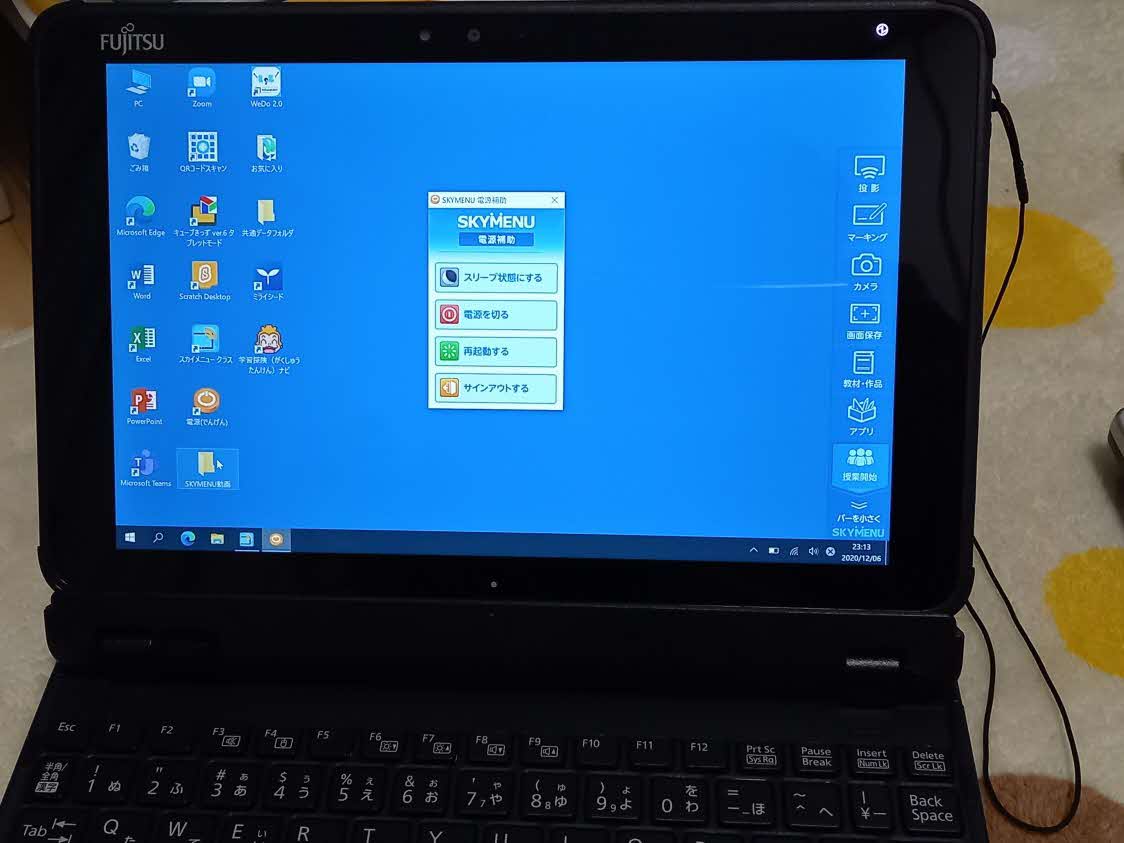 ②画面が真っ暗になれば、シャットダウンできている。※使い終わったら、必ずシャットダウンをしましょう。１５分以上画面をさわらないと「スリープ」モードになります。電源ボタンを押して、ログインし直しましょう。①画面右下のアイコンでインターネットに接続されているか確認する。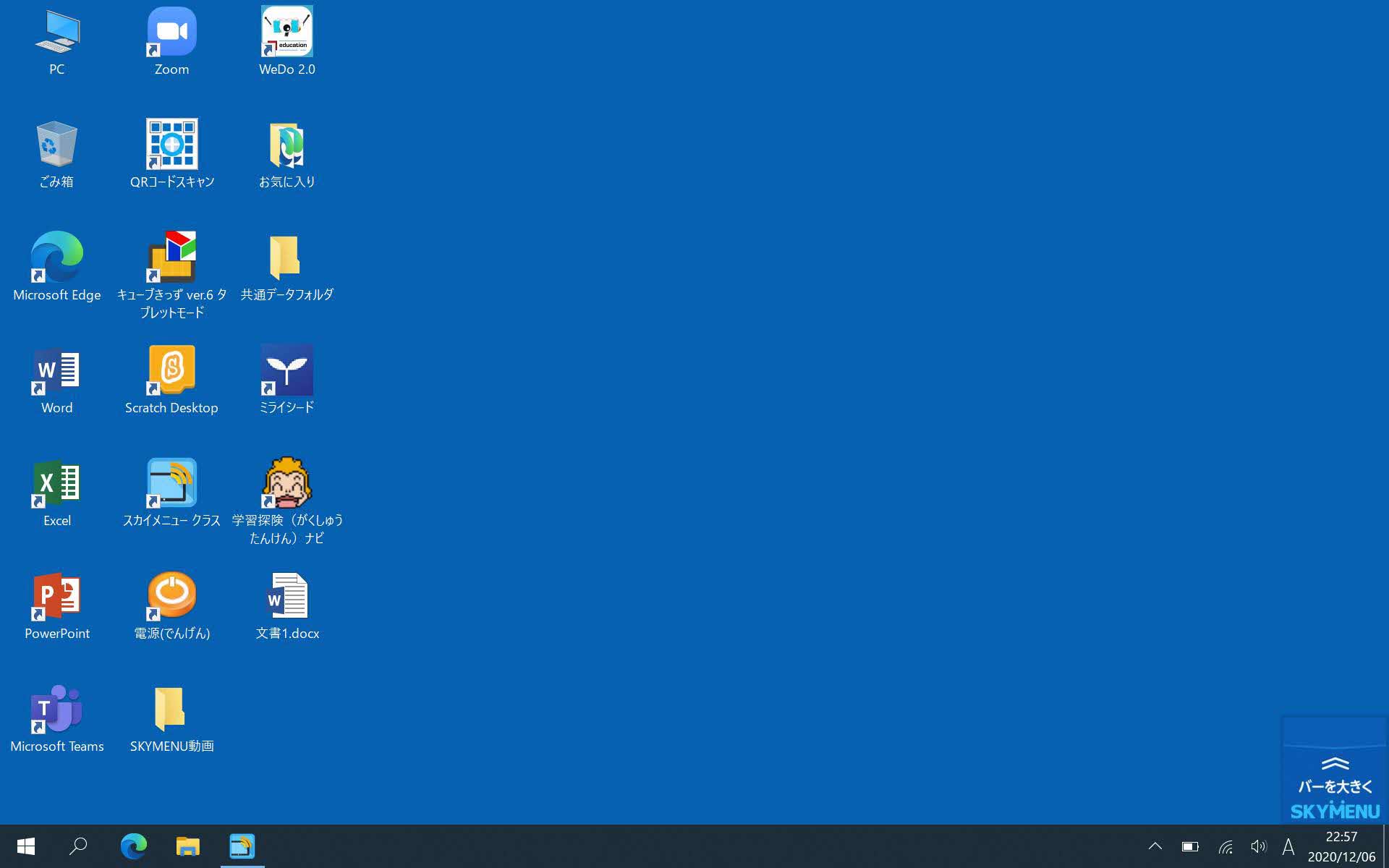 ②インターネットに接続したい場合は、右図の部分をタップ又は、ペンでタッチする。③インターネットをつなぐためのＷｉ-ＦｉのＳＳＩＤ等を指でタップ又は、ペンでタッチする。④パスワードや暗号化キー等の入力を求められた場合は、入力し、接続する。（パスワード等は、ルーター等に表示されている場合が多いです。）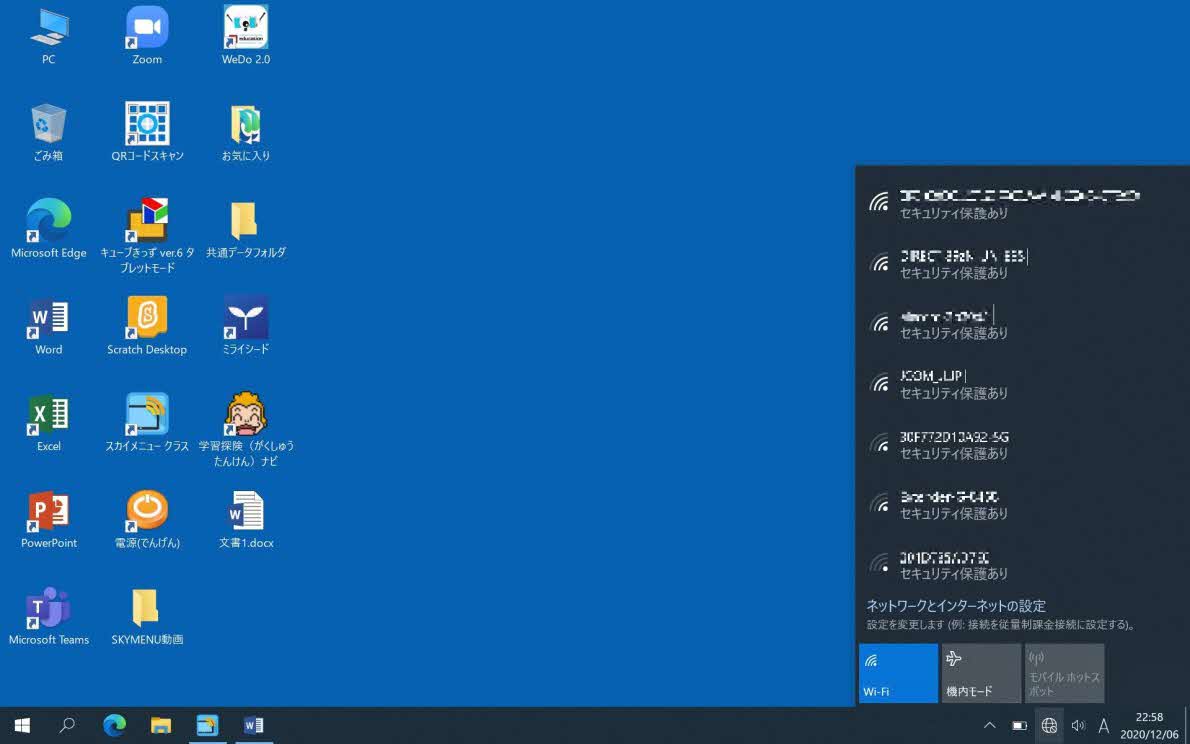 